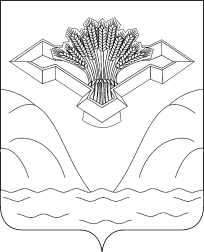 Российская Федерация                                                                                                                                      Самарская областьСОБРАНИЕ ПРЕДСТАВИТЕЛЕЙ СЕЛЬСКОГО ПОСЕЛЕНИЯ СОСНОВЫЙ СОЛОНЕЦМУНИЦИПАЛЬНОГО РАЙОНА СТАВРОПОЛЬСКИЙСАМАРСКОЙ ОБЛАСТИРЕШЕНИЕ     «2 »  июля  .		                                                            № 15ОБ УТВЕРЖДЕНИИ ПОРЯДКА ЗАКЛЮЧЕНИЯ СОГЛАШЕНИЙ О ПЕРЕДАЧЕ ПОЛНОМОЧИЙ ПО РЕШЕНИЮ ВОПРОСОВ МЕСТНОГО ЗНАЧЕНИЯВ целях реализации положений Федерального закона "Об общих принципах организации местного самоуправления в Российской Федерации" от 06.10.03 г. N 131-ФЗ Собрание представителей Сосновый Солонец решило:1. Утвердить прилагаемый Порядок заключения соглашений о передаче полномочий по решению вопросов местного значения  согласно приложению к настоящему решению2. Настоящее решение вступает в силу со дня официального опубликования.Глава  сельского поселенияСосновый Солонец  - председательСобрания представителей                                                                                             В.А.СавинУтвержденорешением Собрания представителейсельского поселения Сосновый Солонецот 02.07.2015г.  N 15ПОРЯДОК ЗАКЛЮЧЕНИЯ СОГЛАШЕНИЙО ПЕРЕДАЧЕ ПОЛНОМОЧИЙ ПО РЕШЕНИЮВОПРОСОВ МЕСТНОГО ЗНАЧЕНИЯ1. Общие положения1.1. Настоящим положением определяется порядок заключения между органами местного самоуправления района и сельских поселений соглашения о передаче полномочий по решению вопросов местного значения муниципальных образований, а также предмет и существенные условия соглашения.1.3. В настоящем положении применяются следующие термины и понятия:вопросы местного значения сельского поселения (далее поселение) - сфера общественных отношений, регулирование которой отнесено Федеральным законом исключительно к компетенции муниципального образования - сельского поселения;вопросы местного значения муниципального района (далее района) - сфера общественных отношений, регулирование которой отнесено Федеральным законом исключительно к компетенции муниципального образования – района;полномочия органа местного самоуправления - права и обязанности органа местного самоуправления в отношении принятия нормативных и (или) правовых актов, а также осуществления распорядительных и иных властных действий по вопросу местного значения.компетенция органа местного самоуправления - совокупность полномочий органа местного самоуправления по вопросам местного значения, установленным Федеральным законом;соглашение о передаче полномочий (далее - Соглашение) - правовая форма передачи прав и обязанностей по решению того или иного вопроса местного значения между органами местного самоуправления района и органами местного самоуправления сельского поселения.2. Принципы заключения соглашений о передаче полномочий2.1. Принцип верховенства Конституции Российской Федерации и федеральных законовНе могут быть заключены соглашения, если это ведет к изменению конституционно-правового статуса муниципального образования, ущемлению или утрате установленных Конституцией Российской Федерации прав и свобод человека и гражданина.В случае несоответствия положений соглашений положениям Конституции Российской Федерации, федеральных конституционных законов и федеральных законов, принимаемых по вопросам местного значения муниципальных образований, действуют положения Конституции Российской федерации, федеральных конституционных законов и федеральных законов.2.2. Принцип равноправия и недопустимости ущемления прав и интересов сторон соглашенияСтороны соглашения равноправны во взаимоотношениях при передаче полномочий, в том числе при подготовке и заключении соглашений. При передаче полномочий недопустимо ущемление прав интересов других муниципальных образований.2.4. Принцип согласования интересов поселения и интересов районаВ процессе заключения соглашений согласование интересов поселений и интересов района осуществляется в порядке, установленном настоящим положением, федеральными законами и иными нормативными правовыми актами Российской Федерации.2.5. Принцип добровольности заключения соглашенийЗаключение соглашений осуществляется главами администраций исключительно на добровольной основе.2.6. Принцип обеспеченности ресурсамиПри передаче полномочий решается вопрос об обеспечении соответствующих органов финансовыми, материально-техническими и иными ресурсами, необходимыми для осуществления указанными органами принятых полномочий.2.7. Принцип гласности заключения договоров, соглашенийПодготовка и заключение соглашений осуществляются гласно в соответствии с настоящим порядком.3. Предмет и содержание соглашения о передачи полномочий3.1. Предметом соглашения может быть:- передача всех полномочий по решению вопроса местного значения, за исключением исключительных полномочий представительного органа местного самоуправления, в том числе по правовому и нормативному регулированию в области данного вопроса местного значения;- передача осуществления части полномочий.3.2. К существенным (обязательным) условиям соглашения о передаче полномочий относятся:- перечень передаваемых полномочий органов местного самоуправления, установленных законодательством по решению вопросов местного значения муниципального образования, условия и порядок осуществления этих полномочий,- конкретные права и обязанности сторон по осуществлению и контролю соответственно;- срок действия соглашения о передаче полномочий и порядок продления данного срока, а также основания и порядок досрочного расторжения соглашения;- материально-финансовая основа передачи осуществления полномочий;- ответственность сторон за неисполнение или ненадлежащее исполнение положений соглашения.4. Порядок заключения соглашений о передаче полномочий4.1. Соглашение может быть заключено:- при прямом указании в федеральном законе на возможность заключения соглашения по данному вопросу местного значения;- при отсутствии отнесения федеральным законом полномочий по решению вопроса местного значения к исключительной компетенции представительных органов местного самоуправления;- при наличии возможности исполнения предлагаемых к передаче полномочий, а именно наличие в бюджете передающей стороны запланированных расходов на исполнение данных полномочий и наличие соответствующего кадрового потенциала у принимающей стороны;- при соблюдении органами местного самоуправления поселения настоящего порядка.4.2. Сторонами соглашения выступают администрация поселения и администрация района.Соглашение о передаче полномочий от имени сторон подписывается главой администрации района и главой администрации сельского поселения.4.5. Передача полномочий от администрации поселения к администрации района происходит, как правило, по инициативе главы администрации сельского поселения.4.5.1. Проект соглашения о передаче полномочий представляется главой администрации поселения на рассмотрение главе администрации района.4.5.2. Глава администрации района в течение десяти дней после получения проекта соглашения принимает решение о приеме или отклонении предлагаемых к передаче полномочий. В случае принятия решения о приеме предлагаемых полномочий глава администрации района направляет один экземпляр подписанного соглашения главе администрации сельского поселения.4.5.3. Подписанное главами администраций соглашение вступает в силу в следующем порядке:- соглашение, предусматривающее исполнение полномочий с начала финансового года вводится в действие (вступает в силу) не ранее дня вступления в силу  решений представительных  органов об утверждении соответствующих бюджетов на очередной финансовый год;- соглашение, предусматривающее исполнение полномочий в течение финансового года, на который утвержден бюджет, вводится в действие (вступает в силу) не ранее вступления в силу решений представительных органов местного самоуправления об утверждении изменений в соответствующем бюджете в связи с передачей полномочий.4.6. Инициатива о передаче полномочий от администрации поселения  администрации муниципального района  может исходить от главы администрации муниципального района, главы поселения, депутатов Собрания представителей муниципального района, депутатов Собрания представителей поселения. Такая инициатива должна быть оформлена в виде предложения. Оформленная в предложение инициатива должна содержать:- наименование полномочия(й) по вопросам местного значения поселения, предлагаемых к передаче органам местного самоуправления муниципального района,- обоснование необходимости (финансовой, организационной и  т.д.) передачи полномочия(й);-срок, на который предлагается передать полномочие(я).Предложение о передаче полномочия(й) направляется  в Собрание представителей  поселения и подлежит к включению в повестку заседания Собрания представителей поселения. Обсуждение на заседании Собрания представителей  предложения должно происходить при наличии заключения  администрации муниципального района о возможности (невозможности)  исполнения администрацией муниципального района в указанный срок полномочия(й) и согласования Собрания представителей муниципального района принять полномочие(я) (отказе в согласовании). Председатель Собрания представителей поселения обеспечивает направление соответствующего предложения в Собрание представителей муниципального района и Администрацию муниципального района в течение трех дней со дня внесения предложения.Обсуждение предложения проводится с участием представителя администрации поселения. По итогам обсуждения Собрание представителей поселения принимает одно из следующих решений:- о передаче полномочия(й) и заключении соглашения администрацией поселения от имени сельского поселения;-об отказе  в передаче полномочия(й) и заключении соглашения.4.6.1. В случае принятия решения о передаче полномочия(й) и заключении соглашения администрация  поселения составляет проект соглашения о передаче полномочий либо согласовывает проект, разработанный администрацией  муниципального района (в случае, когда инициатива о передаче полномочий исходит от Собрания представителей муниципального района или администрации  муниципального района).4.6.2. Соглашение о передаче полномочий направляется главой  поселения на рассмотрение главе администрации муниципального района в целях согласования срока подписания соглашения.4.6.3. Соглашение о передаче полномочий от администрации района к администрации поселения вступает в силу в порядке, установленном пунктом 4.5.3 настоящего положения.4.7. Продление срока действия соглашения осуществляются в соответствии с порядком, установленным настоящим положением для заключения и вступления в силу соглашения о передаче полномочий.4.8. Расторжение соглашения о передаче полномочий по взаимному согласию сторон происходит с уведомлением представительных органов муниципального района и поселения и считается расторгнутым с момента подписания соглашения о расторжении.4.9. Расторжение соглашения о передаче полномочий осуществляется по основаниям и в порядке, установленным в соглашении. 